Chepis YevhenGeneral details:Certificates:Experience:Documents and further information:I will not disappoint you. Have good English and experience on Container vessels.Position applied for: 2nd OfficerAdditional position applied for: Chief OfficerDate of birth: 04.06.1985 (age: 32)Citizenship: UkraineResidence permit in Ukraine: YesCountry of residence: UkraineCity of residence: GurzufPermanent address: 60 let SSSR 8/86Contact Tel. No: +7 (978) 763-67-80E-Mail: Vip.chepis@mail.ruSkype: Yevhen6780U.S. visa: NoE.U. visa: NoUkrainian biometric international passport: Not specifiedDate available from: 01.05.2018English knowledge: ExcellentMinimum salary: 3300 $ per month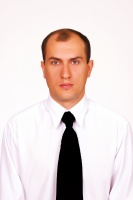 DocumentNumberPlace of issueDate of expiryCivil passportET350853Ukraine,Crimea09.10.2012Seamanâs passportAB517468Ukraine,Sevastopol05.11.2018Tourist passportEX871001Ukraine.Kiev13.12.2019TypeNumberPlace of issueDate of expiryProfessional license20203010399Taganrog00.00.0000Endorsement20203010399Taganrog04.10.2021GMDSS Operator20223003569Taganrog00.00.0000GMDSS Endorsement20223003569Taganrog09.11.2021Basic Safety Traning0602679Astrakhan00.00.0000Advanced Fire Fighting0602837Astrakhan07.10.2021Medical First aid000949Astrakhan12.10.2021Survival craft0694387Astrakhan04.10.2021Security training for seafarers with designated security duties1429Ukraine.Odessa27.01.2019Designated security duties of shipboard personnel0603376Astrakhan14.10.2021Radar Management0565084Rostov-on-Don01.11.2021Yellow feverS 367Ukraine.Odessa22.05.2019HAZMAT0334734Rostov-on-Don09.11.2021Ship Security officer2163Illychevsk21.04.2021ECDIS0523532Rostov-on-Don28.10.2021ARPA0523285Rostov-on-Don03.11.2021PositionFrom / ToVessel nameVessel typeDWTMEBHPFlagShipownerCrewing2nd Officer05.12.2016-05.02.2017FREYAContainer Ship6850MAK5995NETHERLANDHOLWERDA Shipmanagement B.VLOWLAND ST.PETERSBURG2nd Officer16.05.2016-05.08.2016SAMSKIP SKAFTAFELLContainer Ship5584MAN4320NetherlandNavesto B.VNyki Shipping Odessa2nd Officer09.11.2015-05.02.2016SAMSKIP SKAFTAFELLContainer Ship5584MAN4320CyprusNavesto B.VNyki Shipping Odessa2nd Officer04.03.2015-16.08.2015CHASERContainer Ship9113MAN B&W8340PANAMASALOX SHIPPING S.A.GREEKTENET MARINE COMPANY.ODESSA2nd Officer28.01.2014-28.04.2014ARSLAN IIGeneral Cargo4500MAN B&W Diesel AS.1511kwANTIGUA & BARBUDAPASA INTERNATION TECHNICAL SERVICE LTD.TENET MARINE COMPANY.ODESSA.UKRAINE2nd Officer14.12.2012-29.05.2013BALTIMAR ZEPHYRMulti-Purpose Vessel5027DEUTZ4624kwPANAMAOCCIDENTAL SEAWAYS LTD.LiberiaTENET MARINE COMPANY.ODESSA.UKRAINE2nd Officer29.12.2011-15.04.2012ACM DAISYHeavy Lift Vessel4125MAK 6 MU 453 C2200kwLIBERIAARGO CORAL MARITIME (ISRAEL)LTD.TENET MARINE COMPANY.ODESSA.UKRAINE2nd Officer21.03.2011-21.07.2011STROPUSGeneral Cargo62772 x 8NVD48A3U2 x 1320kwLITHUANIAUAB PASSATTENET MARINE COMPANY.ODESSA.UKRAINEAble Seaman09.07.2008-10.12.2008BBC AUSTRALIAHeavy Lift Vessel7700MAK6300 KWANTIGUA & BARBUDABRIESE SCHIFFARHT GMBH & COM,BRIESE SWALLOW SEVASTOPOLAble Seaman10.09.2007-28.02.2008BBC AUSTRALIAHeavy Lift Vessel7700MAK6300 KWANTIGUA & BARBUDABRIESE SCHIFFARHT GMBH & COM.BRIESE SWALLOW SEVASTOPOLAble Seaman08.12.2006-04.06.2007LANGENESSContainer Ship170022 MAN B&W13560 KWANTIGUA & BARBUDABRIESE SCHIFFARHT GMBH & COM.BRIESE SWALLOW SEVASTOPOLOrdinary Seaman06.12.2005-07.07.2006SUDEROOGContainer Ship169392 MAN B&W13560 KWGIBRALTARBRIESE SCHIFFARHT GMBH & COM.BRIESE SWALLOW SEVASTOPOL